Publicado en Madrid el 30/05/2018 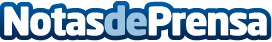 La OMS afirma que los seres humanos padecerán más enfermedades crónicas en el futuroLa mayor incidencia de enfermedades cardiovasculares, cáncer, diabetes y enfermedades respiratorias es una de las principales preocupaciones del sistema sanitarioDatos de contacto:Eduardo Laserna676 12 17 77Nota de prensa publicada en: https://www.notasdeprensa.es/la-oms-afirma-que-los-seres-humanos-padeceran Categorias: Medicina Nutrición Sociedad Otras ciencias http://www.notasdeprensa.es